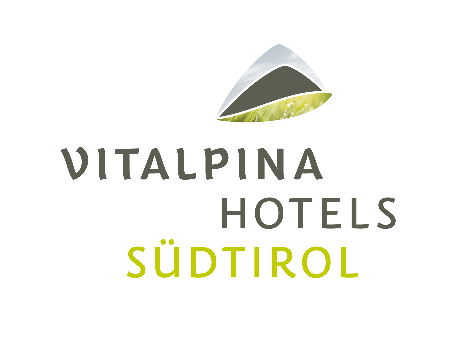 Novità 2024. I Vitalpina® Hotels Südtirol/Alto Adige lanciano una nuova linea di prodotti bio altoatesini.  PRODOTTI DA GUSTARE FIRMATI VITALPINABarrette alla frutta e ai cereali, miscela per il pane, sciroppo al ribes nero: disponibili nelle strutture Vitalpina. Dall’Alto Adige, la terra del gusto, arrivano bontà naturali da mordere e da bere. I Vitalpina® Hotels Südtirol/Alto Adige hanno infatti concentrato il meglio della natura altoatesina in tre gustosi prodotti a disposizione degli ospiti delle strutture.Da sempre uno dei focus del gruppo è l’alimentazione: sana, locale e stagionale. Ora i Vitalpina Hotels hanno voluto concretizzare questo principio e insieme rafforzare il legame con il territorio e la rete altoatesina di partner. Il tutto attraverso la creazione di prodotti biologici, realizzati con ingredienti di prima qualità. Natura da gustare I Vitalpina Hotels lanciano una propria linea di prodotti alimentari che saranno a disposizione degli ospiti delle strutture, una trentina circa, distribuite in tutto l’Alto Adige. Assieme a PUR Südtirol e in stretta collaborazione con piccole aziende manifatturiere locali, il gruppo ha concentrato il meglio della natura altoatesina in tre prodotti genuini e bio: una barretta alla frutta e ai cereali, una miscela bio per pane, uno sciroppo al ribes nero.La barretta alla frutta e ai cereali è disponibile in tre varietà: mela-farro, albicocca-avena-mela e mirtillo rosso-grano saraceno-mela. Vegano e naturalmente biologico, è uno snack ideale da portare con sé, anche in escursione. La raffinata miscela bio per pane è fatta con farina di farro e segale dell’Alto Adige, prodotta da 50 agricoltori aderenti al progetto Regiokorn e lavorata secondo una ricetta tradizionale. Successo garantito e gusto straordinario. Infine, il delizioso sciroppo con il miglior ribes nero della Val Martello è ideale per aperitivi informali o come bevanda dissetante. Fresco e fruttato, è contraddistinto dal colore rosso intenso e straordinariamente versatile: ogni sorso è un piacere. Collaborazioni e partnerAvvalendosi del supporto e della competenza di Bettina Schmid, nutrizionista e direttrice di Gustelier - Atelier del gusto, e della collaborazione con tre partner del settore agricolo, commerciale e artigianale, è stata così creata la nuova linea di prodotti Vitalpina. Assieme ad Hannes Schwienbacher del panificio Ultner Brot sono state sviluppate le tre barrette biologiche, con Rudolf von Berg del Molino Merano la miscela bio per pane e con Peter Seibstock, dell’omonima manifattura della Val Martello, lo sciroppo al ribes nero. Oltre ad essere disponibili negli alberghi Vitalpina, i prodotti si trovano anche nei mercati dei sapori Pur Südtirol e da Naturalia, nonché nei rispettivi negozi e shop online. Questa iniziativa segna un passo importante verso il benessere derivante dall’alimentazione sana proposta dal gruppo Vitalpina e mette al centro ancora una volta turismo sostenibile e regionalità, passando attraverso la collaborazione con le piccole realtà locali. Uno stile di vita che i Vitalpina propongono anche ai propri ospiti, da coniugare non solo mentre si è vacanza, ma da introdurre anche nel quotidiano una volta tornati a casa. E come annunciato da Brigitte Zelger, presidentessa dei Vitalpina Hotels Südtirol/Alto Adige, a questa linea di prodotti ne seguiranno altre sempre in collaborazione con partner locali: “Portare avanti il nostro concetto alimentare significa non solo rafforzare la cooperazione ma anche promuovere in maniera sostenibile l’economia del territorio e la comunità locale”.Vacanza attiva e sostenibile nella natura “Montagna è vita” è lo slogan dei Vitalpina® Hotels Südtirol/Alto Adige. Una convinzione saldamente radicata nelle strutture, una trentina, che appartengono al gruppo. I Vitalpina Hotels non sono solo un punto di partenza da dove andare in autonomia alla scoperta della montagna o dello stile di vita alpino. Gli albergatori stessi sono amanti della montagna e spesso anche guide alpine o escursionistiche, che conoscono benissimo il territorio e amano condividere con i propri ospiti la passione per l’attività outdoor. Oltre a fornire tutte le informazioni e la consulenza necessarie, propongono almeno tre escursioni guidate a settimana, alle quali cercano di partecipare personalmente. Ma la natura dell’Alto Adige si ritrova anche all’interno degli hotel: nelle stanze realizzate con materiali naturali locali, nell’atmosfera tipica e nei trattamenti Spa e wellness a base di prodotti autoctoni. E naturalmente a tavola, nelle specialità culinarie dai sapori alpini e mediterranei, dove le materie prime locali e stagionali giocano un ruolo di primo piano. Molti albergatori inoltre, per un convinto principio di sostenibilità, fanno uso di alimenti autoprodotti o comunque provenienti dalle immediate vicinanze.Fin dalla loro fondazione, i Vitalpina Hotels hanno fatto della sostenibilità un punto cardine. Tutti gli hotel sono caratterizzati da metodi di costruzione sostenibili e a risparmio energetico, nonché ecologici e privi di sostanze inquinanti. Riscaldano con materie prime rinnovabili, usano materiali naturali e tipi di legno locali per i loro interni, prestano attenzione ai percorsi brevi di trasporto, prodotti che risparmiano imballaggi ed evitano i rifiuti. Nel 2021 i Vitalpina Hotels Südtirol sono diventati il primo gruppo d’offerta nel settore alberghiero ad aderire all’unanimità al Patto per la neutralità climatica “turn to zero”. Dal 2023 calcolano le emissioni di CO2 con il calcolatore “Terra Footprint powered by EarthCheck” per continuare a dare il loro contributo ecologico ed economico. Il calcolatore, appositamente sviluppato, è un prodotto congiunto dell'Unione Albergatori e Pubblici Esercenti (HGV) dell’Alto Adige e del Terra Institute. Tutto questo per un semplice motivo: far sì che anche le future generazioni possano godere delle meraviglie di questo paradiso naturale chiamato Alto Adige.Info: Vitalpina® Hotels Südtirol/Alto Adige, tel. 0471 999 980 – www.vitalpina.info Ufficio Stampa: Studio Eidos di Sabrina Talarico, tel. 049 8910709 - www.studioeidos.it     